CHEMISTRY 2022-23										September 8, 2022Today’s Agenda (Day 17)HOUSEKEEPING ITEMSHomework Check: Lab 1.1 AND Ch 2 Launch Lab Lab 1.2 AND Ch 2 Mini-LabClass Activity: DAY 2: Chapter 3 PPT ReviewSection 3.2 – Changes in MatterSection 3.3 – Mixtures of MatterSection 3.4 – Elements and Compounds	CHAPTER 3 LABS: Separating Ink Dyes, Matter and Chemical Reactions, Properties of Water	HOMEWORK:READ: Chapter 3 – Matter: Properties and ChangesCOMPLETE: Chapter 3 Vocabulary (abridged template)STUDY: Chapter 3CHAPTER 3REMINDERS:Chapter 3 Vocabulary – Sept. 10TEST: Ch 3  Sept. 15Chapter 3 Practice Problems – Sept. 12CHEMISTRY 2022-23									PRACTICE PROBLEMSCHAPTER 3 – Matter: Properties and ChangePractice Problems 3.2 – Law of Conservation of Mass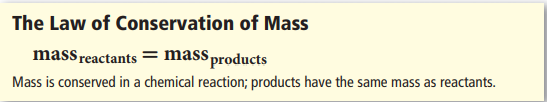 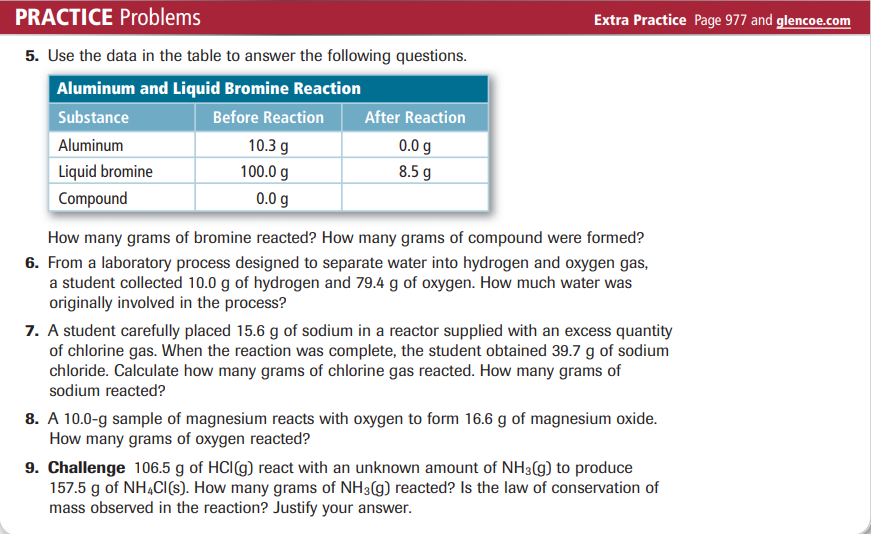 Practice Problems 3.4 – Law of Definite Proportions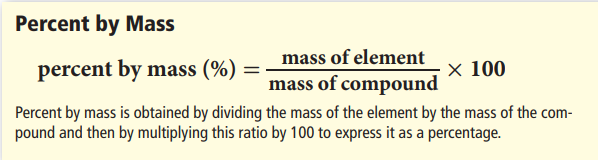 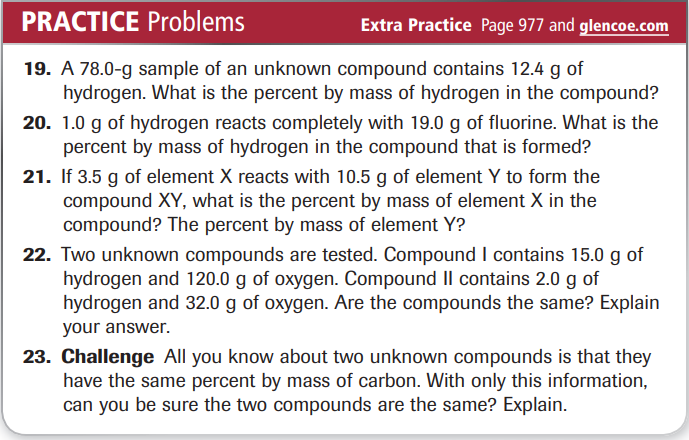 chemical changechemical propertyChromatographyCompoundCrystallizationDistillationElementextensive propertyFiltrationGasheterogeneous mixturehomogeneous mixtureintensive propertylaw of conservation of masslaw of definite proportionslaw of multiple proportionsLiquidMixturepercent by massperiodic tablephase changephysical changephysical propertySolidSolutionstates of matterSublimationVapor